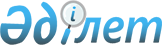 Солтүстік Қазақстан облысы Қызылжар аудандық мәслихатының 2022 жылғы 23 желтоқсандағы № 19/1 "2023-2025 жылдарға арналған Қызылжар аудандық бюджетін бекіту туралы" шешіміне өзгерістер енгізу туралыСолтүстік Қазақстан облысы Қызылжар аудандық мәслихатының 2023 жылғы 28 сәуірдегі № 2/1 шешімі
      Солтүстік Қазақстан облысының Қызылжар аудандық мәслихаты ШЕШТІ:
      1. Солтүстік Қазақстан облысы Қызылжар аудандық мәслихатының "2023-2025 жылдарға арналған Қызылжар аудандық бюджетін бекіту туралы" 2022 жылғы 23 желтоқсандағы № 19/1 шешіміне келесі өзгерістер енгізілсін:
      1-тармақ жаңа редакцияда баяндалсын:
       "1. 2023-2025 жылдарға арналған Қызылжар аудандық бюджет осы шешімге тиісінше 1, 2 және 3-қосымшаларға сәйкес, соның ішінде 2023 жылға келесі көлемдерде бекітілсін:
      1) кірістер – 5 057 289 мың теңге:
      салықтық түсімдер – 1 657 267 мың теңге;
      салықтық емес түсімдер – 28 916 мың теңге;
      негізгі капиталды сатудан түсетін түсімдер – 105 757 мың теңге;
      трансферттер түсімі – 3 265 349 мың теңге;
      2) шығындар – 5 118 734,8 мың теңге;
      3) таза бюджеттік кредиттеу – 137 572 мың теңге:
      бюджеттік кредиттер – 227 700 мың теңге;
      бюджеттік кредиттерді өтеу – 90 128 мың теңге;
      4) қаржы активтерімен операциялар бойынша сальдо – 0 мың теңге:
      қаржы активтерін сатып алу – 0 мың теңге;
      мемлекеттің қаржы активтерін сатудан түсетін түсімдер – 0 мың теңге;
      5) бюджет тапшылығы (профициті) – -199 017,8 мың теңге;
      6) бюджет тапшылығын қаржыландыру (профицитін пайдалану) – 199 017,8 мың теңге:
      қарыздар түсімі – 227 700 мың теңге;
      қарыздарды өтеу – 90 128 мың теңге;
      бюджет қаражатының пайдаланылатын қалдықтары – 61 445,8 мың теңге.";
      көрсетілген шешімнің 1 қосымшасы осы шешімнің қосымшасына сәйкес жаңа редакцияда баяндалсын.
      2. Осы шешім 2023 жылғы 1 қаңтардан бастап қолданысқа енгізіледі. 2023 жылға арналған Қызылжар ауданының бюджетi
					© 2012. Қазақстан Республикасы Әділет министрлігінің «Қазақстан Республикасының Заңнама және құқықтық ақпарат институты» ШЖҚ РМК
				
      Солтүстік Қазақстан облысы Қызылжар аудандық мәслихатының төрағасы 

Ж. Елеусізов
Солтүстік Қазақстан облысыҚызылжар аудандық мәслихатының2023 жылғы 28 сәуірдегі № 2/1шешіміне қосымшаСолтүстік Қазақстан облысыҚызылжар аудандық мәслихатының2022 жылғы 23 желтоқсандағы№ 19/1 шешіміне 1 қосымша
Санаты
Сыныбы
Сыныбы
Кіші сыныбы
Атауы
Атауы
Атауы
Атауы
Атауы
Атауы
Сомасы, мың теңге
Сомасы, мың теңге
1
2
2
3
4
4
4
4
4
4
5
5
1) Кірістер
1) Кірістер
1) Кірістер
1) Кірістер
1) Кірістер
1) Кірістер
5 057 289
5 057 289
1
Салықтық түсімдер
Салықтық түсімдер
Салықтық түсімдер
Салықтық түсімдер
Салықтық түсімдер
Салықтық түсімдер
1 657 267
1 657 267
01
01
Табыс салығы
Табыс салығы
Табыс салығы
Табыс салығы
Табыс салығы
Табыс салығы
231 322
231 322
1
Корпоративтік табыс салығы
Корпоративтік табыс салығы
Корпоративтік табыс салығы
Корпоративтік табыс салығы
Корпоративтік табыс салығы
Корпоративтік табыс салығы
231 322
231 322
03
03
Әлеуметтiк салық
Әлеуметтiк салық
Әлеуметтiк салық
Әлеуметтiк салық
Әлеуметтiк салық
Әлеуметтiк салық
902 339
902 339
1
Әлеуметтiк салық
Әлеуметтiк салық
Әлеуметтiк салық
Әлеуметтiк салық
Әлеуметтiк салық
Әлеуметтiк салық
902 339
902 339
04
04
Меншiкке салынатын салықтар
Меншiкке салынатын салықтар
Меншiкке салынатын салықтар
Меншiкке салынатын салықтар
Меншiкке салынатын салықтар
Меншiкке салынатын салықтар
384 885
384 885
1
Мүлiкке салынатын салықтар
Мүлiкке салынатын салықтар
Мүлiкке салынатын салықтар
Мүлiкке салынатын салықтар
Мүлiкке салынатын салықтар
Мүлiкке салынатын салықтар
384 885
384 885
05
05
Тауарларға, жұмыстарға және қызметтерге салынатын iшкi салықтар
Тауарларға, жұмыстарға және қызметтерге салынатын iшкi салықтар
Тауарларға, жұмыстарға және қызметтерге салынатын iшкi салықтар
Тауарларға, жұмыстарға және қызметтерге салынатын iшкi салықтар
Тауарларға, жұмыстарға және қызметтерге салынатын iшкi салықтар
Тауарларға, жұмыстарға және қызметтерге салынатын iшкi салықтар
106 910
106 910
2
Акциздер
Акциздер
Акциздер
Акциздер
Акциздер
Акциздер
8 273
8 273
3
Табиғи және басқа да ресурстарды пайдаланғаны үшiн түсетiн түсiмдер
Табиғи және басқа да ресурстарды пайдаланғаны үшiн түсетiн түсiмдер
Табиғи және басқа да ресурстарды пайдаланғаны үшiн түсетiн түсiмдер
Табиғи және басқа да ресурстарды пайдаланғаны үшiн түсетiн түсiмдер
Табиғи және басқа да ресурстарды пайдаланғаны үшiн түсетiн түсiмдер
Табиғи және басқа да ресурстарды пайдаланғаны үшiн түсетiн түсiмдер
64 530
64 530
4
Кәсiпкерлiк және кәсiби қызметтi жүргiзгенi үшiн алынатын алымдар
Кәсiпкерлiк және кәсiби қызметтi жүргiзгенi үшiн алынатын алымдар
Кәсiпкерлiк және кәсiби қызметтi жүргiзгенi үшiн алынатын алымдар
Кәсiпкерлiк және кәсiби қызметтi жүргiзгенi үшiн алынатын алымдар
Кәсiпкерлiк және кәсiби қызметтi жүргiзгенi үшiн алынатын алымдар
Кәсiпкерлiк және кәсiби қызметтi жүргiзгенi үшiн алынатын алымдар
34 107
34 107
08
08
Заңдық маңызы бар әрекеттерді жасағаны және (немесе) оған уәкілеттігі бар мемлекеттік органдар немесе лауазымды адамдар құжаттар бергені үшін алынатын міндетті төлемдер
Заңдық маңызы бар әрекеттерді жасағаны және (немесе) оған уәкілеттігі бар мемлекеттік органдар немесе лауазымды адамдар құжаттар бергені үшін алынатын міндетті төлемдер
Заңдық маңызы бар әрекеттерді жасағаны және (немесе) оған уәкілеттігі бар мемлекеттік органдар немесе лауазымды адамдар құжаттар бергені үшін алынатын міндетті төлемдер
Заңдық маңызы бар әрекеттерді жасағаны және (немесе) оған уәкілеттігі бар мемлекеттік органдар немесе лауазымды адамдар құжаттар бергені үшін алынатын міндетті төлемдер
Заңдық маңызы бар әрекеттерді жасағаны және (немесе) оған уәкілеттігі бар мемлекеттік органдар немесе лауазымды адамдар құжаттар бергені үшін алынатын міндетті төлемдер
Заңдық маңызы бар әрекеттерді жасағаны және (немесе) оған уәкілеттігі бар мемлекеттік органдар немесе лауазымды адамдар құжаттар бергені үшін алынатын міндетті төлемдер
31 811
31 811
1
Мемлекеттік баж
Мемлекеттік баж
Мемлекеттік баж
Мемлекеттік баж
Мемлекеттік баж
Мемлекеттік баж
31 811
31 811
2
Салықтық емес түсiмдер
Салықтық емес түсiмдер
Салықтық емес түсiмдер
Салықтық емес түсiмдер
Салықтық емес түсiмдер
Салықтық емес түсiмдер
28 916
28 916
01
01
Мемлекеттік меншіктен түсетін кірістер
Мемлекеттік меншіктен түсетін кірістер
Мемлекеттік меншіктен түсетін кірістер
Мемлекеттік меншіктен түсетін кірістер
Мемлекеттік меншіктен түсетін кірістер
Мемлекеттік меншіктен түсетін кірістер
15 991
15 991
5
Мемлекет меншігіндегі мүлікті жалға беруден түсетін кірістер
Мемлекет меншігіндегі мүлікті жалға беруден түсетін кірістер
Мемлекет меншігіндегі мүлікті жалға беруден түсетін кірістер
Мемлекет меншігіндегі мүлікті жалға беруден түсетін кірістер
Мемлекет меншігіндегі мүлікті жалға беруден түсетін кірістер
Мемлекет меншігіндегі мүлікті жалға беруден түсетін кірістер
15 905
15 905
7
Мемлекеттік бюджеттен берілген кредиттер бойынша сыйақылар
Мемлекеттік бюджеттен берілген кредиттер бойынша сыйақылар
Мемлекеттік бюджеттен берілген кредиттер бойынша сыйақылар
Мемлекеттік бюджеттен берілген кредиттер бойынша сыйақылар
Мемлекеттік бюджеттен берілген кредиттер бойынша сыйақылар
Мемлекеттік бюджеттен берілген кредиттер бойынша сыйақылар
86
86
03
03
Мемлекеттік бюджеттен қаржыландырылатын мемлекеттік мекемелер ұйымдастыратын мемлекеттік сатып алуды өткізуден түсетін ақша түсімдері 
Мемлекеттік бюджеттен қаржыландырылатын мемлекеттік мекемелер ұйымдастыратын мемлекеттік сатып алуды өткізуден түсетін ақша түсімдері 
Мемлекеттік бюджеттен қаржыландырылатын мемлекеттік мекемелер ұйымдастыратын мемлекеттік сатып алуды өткізуден түсетін ақша түсімдері 
Мемлекеттік бюджеттен қаржыландырылатын мемлекеттік мекемелер ұйымдастыратын мемлекеттік сатып алуды өткізуден түсетін ақша түсімдері 
Мемлекеттік бюджеттен қаржыландырылатын мемлекеттік мекемелер ұйымдастыратын мемлекеттік сатып алуды өткізуден түсетін ақша түсімдері 
Мемлекеттік бюджеттен қаржыландырылатын мемлекеттік мекемелер ұйымдастыратын мемлекеттік сатып алуды өткізуден түсетін ақша түсімдері 
1 875
1 875
1
Мемлекеттік бюджеттен қаржыландырылатын мемлекеттік мекемелер ұйымдастыратын мемлекеттік сатып алуды өткізуден түсетін ақша түсімдері 
Мемлекеттік бюджеттен қаржыландырылатын мемлекеттік мекемелер ұйымдастыратын мемлекеттік сатып алуды өткізуден түсетін ақша түсімдері 
Мемлекеттік бюджеттен қаржыландырылатын мемлекеттік мекемелер ұйымдастыратын мемлекеттік сатып алуды өткізуден түсетін ақша түсімдері 
Мемлекеттік бюджеттен қаржыландырылатын мемлекеттік мекемелер ұйымдастыратын мемлекеттік сатып алуды өткізуден түсетін ақша түсімдері 
Мемлекеттік бюджеттен қаржыландырылатын мемлекеттік мекемелер ұйымдастыратын мемлекеттік сатып алуды өткізуден түсетін ақша түсімдері 
Мемлекеттік бюджеттен қаржыландырылатын мемлекеттік мекемелер ұйымдастыратын мемлекеттік сатып алуды өткізуден түсетін ақша түсімдері 
1 875
1 875
06
06
Басқа да салықтық емес түсiмдер
Басқа да салықтық емес түсiмдер
Басқа да салықтық емес түсiмдер
Басқа да салықтық емес түсiмдер
Басқа да салықтық емес түсiмдер
Басқа да салықтық емес түсiмдер
11 050
11 050
1
Басқа да салықтық емес түсiмдер
Басқа да салықтық емес түсiмдер
Басқа да салықтық емес түсiмдер
Басқа да салықтық емес түсiмдер
Басқа да салықтық емес түсiмдер
Басқа да салықтық емес түсiмдер
11 050
11 050
3
Негізгі капиталды сатудан түсетін түсімдер
Негізгі капиталды сатудан түсетін түсімдер
Негізгі капиталды сатудан түсетін түсімдер
Негізгі капиталды сатудан түсетін түсімдер
Негізгі капиталды сатудан түсетін түсімдер
Негізгі капиталды сатудан түсетін түсімдер
105 757
105 757
01
01
Мемлекеттік мекемелерге бекітілген мемлекеттік мүлікті сату
Мемлекеттік мекемелерге бекітілген мемлекеттік мүлікті сату
Мемлекеттік мекемелерге бекітілген мемлекеттік мүлікті сату
Мемлекеттік мекемелерге бекітілген мемлекеттік мүлікті сату
Мемлекеттік мекемелерге бекітілген мемлекеттік мүлікті сату
Мемлекеттік мекемелерге бекітілген мемлекеттік мүлікті сату
9 185
9 185
1
Мемлекеттік мекемелерге бекітілген мемлекеттік мүлікті сату
Мемлекеттік мекемелерге бекітілген мемлекеттік мүлікті сату
Мемлекеттік мекемелерге бекітілген мемлекеттік мүлікті сату
Мемлекеттік мекемелерге бекітілген мемлекеттік мүлікті сату
Мемлекеттік мекемелерге бекітілген мемлекеттік мүлікті сату
Мемлекеттік мекемелерге бекітілген мемлекеттік мүлікті сату
9 185
9 185
03
03
Жердi және материалдық емес активтердi сату
Жердi және материалдық емес активтердi сату
Жердi және материалдық емес активтердi сату
Жердi және материалдық емес активтердi сату
Жердi және материалдық емес активтердi сату
Жердi және материалдық емес активтердi сату
96 572
96 572
1
Жерді сату
Жерді сату
Жерді сату
Жерді сату
Жерді сату
Жерді сату
92 992
92 992
2
Материалдық емес активтерді сату
Материалдық емес активтерді сату
Материалдық емес активтерді сату
Материалдық емес активтерді сату
Материалдық емес активтерді сату
Материалдық емес активтерді сату
3 580
3 580
4
Трансферттердің түсімдері
Трансферттердің түсімдері
Трансферттердің түсімдері
Трансферттердің түсімдері
Трансферттердің түсімдері
Трансферттердің түсімдері
3 265 349
3 265 349
02
02
Мемлекеттiк басқарудың жоғары тұрған органдарынан түсетiн трансферттер
Мемлекеттiк басқарудың жоғары тұрған органдарынан түсетiн трансферттер
Мемлекеттiк басқарудың жоғары тұрған органдарынан түсетiн трансферттер
Мемлекеттiк басқарудың жоғары тұрған органдарынан түсетiн трансферттер
Мемлекеттiк басқарудың жоғары тұрған органдарынан түсетiн трансферттер
Мемлекеттiк басқарудың жоғары тұрған органдарынан түсетiн трансферттер
3 265 349
3 265 349
2
Облыстық бюджеттен түсетiн трансферттер
Облыстық бюджеттен түсетiн трансферттер
Облыстық бюджеттен түсетiн трансферттер
Облыстық бюджеттен түсетiн трансферттер
Облыстық бюджеттен түсетiн трансферттер
Облыстық бюджеттен түсетiн трансферттер
3 265 349
3 265 349
Функцио-налдық топ
Функцио-налдық топ
Кіші функция
Бюджеттік бағдарла-малардың әкімшісі
Бюджеттік бағдарла-малардың әкімшісі
Бағдар-лама
Атауы
Сомасы, мың теңге
Сомасы, мың теңге
Сомасы, мың теңге
Сомасы, мың теңге
Сомасы, мың теңге
1
1
2
3
3
4
5
6
6
6
6
6
2) Шығындар
5 118 734,8
5 118 734,8
5 118 734,8
5 118 734,8
5 118 734,8
01
01
Жалпы сипаттағы мемлекеттiк қызметтер
712 046,3
712 046,3
712 046,3
712 046,3
712 046,3
1
Мемлекеттiк басқарудың жалпы функцияларын орындайтын өкiлдi, атқарушы және басқа органдар
250 350
250 350
250 350
250 350
250 350
112
112
Аудан (облыстық маңызы бар қала) мәслихатының аппараты
42 920
42 920
42 920
42 920
42 920
001
Аудан (облыстық маңызы бар қала) мәслихатының қызметін қамтамасыз ету жөніндегі қызметтер
42 920
42 920
42 920
42 920
42 920
122
122
Аудан (облыстық маңызы бар қала) әкімінің аппараты
207 430
207 430
207 430
207 430
207 430
001
Аудан (облыстық маңызы бар қала) әкімінің қызметін қамтамасыз ету жөніндегі қызметтер
207 430
207 430
207 430
207 430
207 430
2
Қаржылық қызмет
6 309
6 309
6 309
6 309
6 309
459
459
Ауданның (облыстық маңызы бар қаланың) экономика және қаржы бөлімі
6 309
6 309
6 309
6 309
6 309
003
Салық салу мақсатында мүлікті бағалауды жүргізу
2 274
2 274
2 274
2 274
2 274
010
Жекешелендіру, коммуналдық меншікті басқару, жекешелендіруден кейінгі қызмет және осыған байланысты дауларды реттеу
4 035
4 035
4 035
4 035
4 035
9
Жалпы сипаттағы өзге де мемлекеттiк қызметтер
455 387,3
455 387,3
455 387,3
455 387,3
455 387,3
459
459
Ауданның (облыстық маңызы бар қаланың) экономика және қаржы бөлімі
66 427,5
66 427,5
66 427,5
66 427,5
66 427,5
001
Ауданның (облыстық маңызы бар қаланың) экономикалық саясаттын қалыптастыру мен дамыту, мемлекеттік жоспарлау, бюджеттік атқару және коммуналдық меншігін басқару саласындағы мемлекеттік саясатты іске асыру жөніндегі қызметтер
58 735
58 735
58 735
58 735
58 735
113
Төменгі тұрған бюджеттерге берілетін нысаналы ағымдағы трансферттер
7 692,5
7 692,5
7 692,5
7 692,5
7 692,5
495
495
Ауданның (облыстық маңызы бар қаланың) сәулет, құрылыс, тұрғын үй-коммуналдық шаруашылығы, жолаушылар көлігі және автомобиль жолдары бөлімі
388 959,8
388 959,8
388 959,8
388 959,8
388 959,8
001
Жергілікті деңгейде сәулет, құрылыс, тұрғын үй-коммуналдық шаруашылық, жолаушылар көлігі және автомобиль жолдары саласындағы мемлекеттік саясатты іске асыру жөніндегі қызметтер
44 890
44 890
44 890
44 890
44 890
113
Төменгі тұрған бюджеттерге берілетін нысаналы ағымдағы трансферттер
344 069,8
344 069,8
344 069,8
344 069,8
344 069,8
02
02
Қорғаныс
25 994
25 994
25 994
25 994
25 994
1
Әскери мұқтаждар
12 099
12 099
12 099
12 099
12 099
122
122
Аудан (облыстық маңызы бар қала) әкімінің аппараты
12 099
12 099
12 099
12 099
12 099
005
Жалпыға бірдей әскери міндетті атқару шеңберіндегі іс-шаралар
12 099
12 099
12 099
12 099
12 099
2
Төтенше жағдайлар жөнiндегi жұмыстарды ұйымдастыру
13 895
13 895
13 895
13 895
13 895
122
122
Аудан (облыстық маңызы бар қала) әкімінің аппараты
13 895
13 895
13 895
13 895
13 895
006
Аудан (облыстық маңызы бар қала) ауқымындағы төтенше жағдайлардың алдын алу және оларды жою
11 066
11 066
11 066
11 066
11 066
007
Аудандық (қалалық) ауқымдағы дала өрттерінің, сондай-ақ мемлекеттік өртке қарсы қызмет органдары құрылмаған елдi мекендерде өрттердің алдын алу және оларды сөндіру жөніндегі іс-шаралар
2 829
2 829
2 829
2 829
2 829
06
06
Әлеуметтiк көмек және әлеуметтiк қамсыздандыру
1 264 356,4
1 264 356,4
1 264 356,4
1 264 356,4
1 264 356,4
1
Әлеуметтiк қамсыздандыру
76 656
76 656
76 656
76 656
76 656
451
451
Ауданның (облыстық маңызы бар қаланың) жұмыспен қамту және әлеуметтік бағдарламалар бөлімі
76 656
76 656
76 656
76 656
76 656
005
Мемлекеттік атаулы әлеуметтік көмек
75 621
75 621
75 621
75 621
75 621
026
Мүгедектігі бар адамдарды жұмысқа орналастыру үшін арнайы жұмыс орындарын құруға жұмыс берушінің шығындарын субсидиялау
1 035
1 035
1 035
1 035
1 035
2
Әлеуметтiк көмек
883 246,2
883 246,2
883 246,2
883 246,2
883 246,2
451
451
Ауданның (облыстық маңызы бар қаланың) жұмыспен қамту және әлеуметтік бағдарламалар бөлімі
883 246,2
883 246,2
883 246,2
883 246,2
883 246,2
002
Жұмыспен қамту бағдарламасы
320 568
320 568
320 568
320 568
320 568
004
Ауылдық жерлерде тұратын денсаулық сақтау, білім беру, әлеуметтік қамтамасыз ету, мәдениет, спорт және ветеринар мамандарына отын сатып алуға Қазақстан Республикасының заңнамасына сәйкес әлеуметтік көмек көрсету
1 035
1 035
1 035
1 035
1 035
006
Тұрғын үйге көмек көрсету
665
665
665
665
665
007
Жергілікті өкілетті органдардың шешімі бойынша мұқтаж азаматтардың жекелеген топтарына әлеуметтік көмек
55 515
55 515
55 515
55 515
55 515
010
Үйден тәрбиеленіп оқытылатын мүгедектігі бар балаларды материалдық қамтамасыз ету
1 346
1 346
1 346
1 346
1 346
014
Мұқтаж азаматтарға үйде әлеуметтiк көмек көрсету
295 847,2
295 847,2
295 847,2
295 847,2
295 847,2
017
Оңалтудың жеке бағдарламасына сәйкес мұқтаж мүгедектігі бар адамдарды протездік-ортопедиялық көмек, сурдотехникалық құралдар, тифлотехникалық құралдар, санаторий-курорттық емделу, мiндеттi гигиеналық құралдармен қамтамасыз ету, арнаулы жүрiп-тұру құралдары, жеке көмекшінің және есту бойынша мүгедектігі бар адамдарға қолмен көрсететiн тіл маманының қызметтері мен қамтамасыз ету
125 696
125 696
125 696
125 696
125 696
023
Жұмыспен қамту орталықтарының қызметін қамтамасыз ету
82 574
82 574
82 574
82 574
82 574
9
Әлеуметтiк көмек және әлеуметтiк қамтамасыз ету салаларындағы өзге де қызметтер
304 454,2
304 454,2
304 454,2
304 454,2
304 454,2
451
451
Ауданның (облыстық маңызы бар қаланың) жұмыспен қамту және әлеуметтік бағдарламалар бөлімі
304 454,2
304 454,2
304 454,2
304 454,2
304 454,2
001
Жергілікті деңгейде халық үшін әлеуметтік бағдарламаларды жұмыспен қамтуды қамтамасыз етуді іске асыру саласындағы мемлекеттік саясатты іске асыру жөніндегі қызметтер
47 747,2
47 747,2
47 747,2
47 747,2
47 747,2
011
Жәрдемақыларды және басқа да әлеуметтік төлемдерді есептеу, төлеу мен жеткізу бойынша қызметтерге ақы төлеу
500
500
500
500
500
061
Жұмыс күшінің ұтқырлығын арттыру үшін адамдардың ерікті түрде қоныс аударуына жәрдемдесу
256 000
256 000
256 000
256 000
256 000
062
Біліктілік жүйесін дамыту
207
207
207
207
207
07
07
Тұрғын үй-коммуналдық шаруашылық
867 559
867 559
867 559
867 559
867 559
1
Тұрғын үй шаруашылығы
130
130
130
130
130
495
495
Ауданның (облыстық маңызы бар қаланың) сәулет, құрылыс, тұрғын үй-коммуналдық шаруашылығы, жолаушылар көлігі және автомобиль жолдары бөлімі
130
130
130
130
130
008
Мемлекеттік тұрғын үй қорын сақтауды үйымдастыру
130
130
130
130
130
2
Коммуналдық шаруашылық
863 429
863 429
863 429
863 429
863 429
495
495
Ауданның (облыстық маңызы бар қаланың) сәулет, құрылыс, тұрғын үй-коммуналдық шаруашылығы, жолаушылар көлігі және автомобиль жолдары бөлімі
863 429
863 429
863 429
863 429
863 429
016
Сумен жабдықтау және су бұру жүйесінің жұмыс істеуі
47 000
47 000
47 000
47 000
47 000
026
Ауданның (облыстық маңызы бар қаланың) коммуналдық меншігіндегі жылу желілерін пайдалануды ұйымдастыру
33 000
33 000
33 000
33 000
33 000
058
Ауылдық елді мекендердегі сумен жабдықтау және су бұру жүйелерін дамыту
783 429
783 429
783 429
783 429
783 429
3
Елді-мекендерді көркейту
4 000
4 000
4 000
4 000
4 000
495
495
Ауданның (облыстық маңызы бар қаланың) сәулет, құрылыс, тұрғын үй-коммуналдық шаруашылығы, жолаушылар көлігі және автомобиль жолдары бөлімі
4 000
4 000
4 000
4 000
4 000
025
Елді мекендердегі көшелерді жарықтандыру
4 000
4 000
4 000
4 000
4 000
08
08
Мәдениет, спорт, туризм және ақпараттық кеңістiк
382 302,1
382 302,1
382 302,1
382 302,1
382 302,1
1
Мәдениет саласындағы қызмет
91 440
91 440
91 440
91 440
91 440
457
457
Ауданның (облыстық маңызы бар қаланың) мәдениет, тілдерді дамыту, дене шынықтыру және спорт бөлімі
91 440
91 440
91 440
91 440
91 440
003
Мәдени-демалыс жұмысын қолдау
91 440
91 440
91 440
91 440
91 440
2
Спорт
38 412
38 412
38 412
38 412
38 412
457
457
Ауданның (облыстық маңызы бар қаланың) мәдениет, тілдерді дамыту, дене шынықтыру және спорт бөлімі
38 412
38 412
38 412
38 412
38 412
009
Аудандық (облыстық маңызы бар қалалық) деңгейде спорттық жарыстар өткiзу
980
980
980
980
980
010
Әртүрлi спорт түрлерi бойынша аудан (облыстық маңызы бар қала) құрама командаларының мүшелерiн дайындау және олардың облыстық спорт жарыстарына қатысуы
37 432
37 432
37 432
37 432
37 432
3
Ақпараттық кеңiстiк
115 793
115 793
115 793
115 793
115 793
456
456
Ауданның (облыстық маңызы бар қаланың) ішкі саясат бөлімі
22 000
22 000
22 000
22 000
22 000
002
Мемлекеттік ақпараттық саясат жүргізу жөніндегі қызметтер
22 000
22 000
22 000
22 000
22 000
457
457
Ауданның (облыстық маңызы бар қаланың) мәдениет, тілдерді дамыту, дене шынықтыру және спорт бөлімі
93 793
93 793
93 793
93 793
93 793
006
Аудандық (қалалық) кiтапханалардың жұмыс iстеуi
89 804
89 804
89 804
89 804
89 804
007
Мемлекеттiк тiлдi және Қазақстан халқының басқа да тiлдерін дамыту
3 989
3 989
3 989
3 989
3 989
9
Мәдениет, спорт, туризм және ақпараттық кеңiстiктi ұйымдастыру жөнiндегi өзге де қызметтер
136 657,1
136 657,1
136 657,1
136 657,1
136 657,1
456
456
Ауданның (облыстық маңызы бар қаланың) ішкі саясат бөлімі
36 667
36 667
36 667
36 667
36 667
001
Жергілікті деңгейде ақпарат, мемлекеттілікті нығайту және азаматтардың әлеуметтік сенімділігін қалыптастыру саласында мемлекеттік саясатты іске асыру жөніндегі қызметтер
26 142
26 142
26 142
26 142
26 142
003
Жастар саясаты саласында іс-шараларды іске асыру
10 525
10 525
10 525
10 525
10 525
457
457
Ауданның (облыстық маңызы бар қаланың) мәдениет, тілдерді дамыту, дене шынықтыру және спорт бөлімі
99 990,1
99 990,1
99 990,1
99 990,1
99 990,1
001
Жергілікті деңгейде мәдениет, тілдерді дамыту, дене шынықтыру және спорт саласында мемлекеттік саясатты іске асыру жөніндегі қызметтер
40 484
40 484
40 484
40 484
40 484
032
Ведомстволық бағыныстағы мемлекеттік мекемелер мен ұйымдардың күрделі шығыстары
32 840
32 840
32 840
32 840
32 840
113
Төменгі тұрған бюджеттерге берілетін нысаналы ағымдағы трансферттер
26 666,1
26 666,1
26 666,1
26 666,1
26 666,1
10
10
Ауыл, су, орман, балық шаруашылығы, ерекше қорғалатын табиғи аумақтар, қоршаған ортаны және жануарлар дүниесін қорғау, жер қатынастары
129 643,3
129 643,3
129 643,3
129 643,3
129 643,3
1
Ауыл шаруашылығы
40 434
40 434
40 434
40 434
40 434
811
811
Ауданның (облыстық маңызы бар қаланың) ауыл шаруашылық, кәсіпкерлік және ветеринария бөлімі
40 434
40 434
40 434
40 434
40 434
001
Жергілікті деңгейде ауыл шаруашылығы, қәсіпкерлік және ветеринария саласындағы мемлекеттік саясатты іске асыру жөніндегі қызметтер
38 934
38 934
38 934
38 934
38 934
006
Мемлекеттік органның күрделі шығыстары
1 500
1 500
1 500
1 500
1 500
6
Жер қатынастары
42 783,3
42 783,3
42 783,3
42 783,3
42 783,3
463
463
Ауданның (облыстық маңызы бар қаланың) жер қатынастары бөлімі
42 783,3
42 783,3
42 783,3
42 783,3
42 783,3
001
Аудан (облыстық маңызы бар қала) аумағында жер қатынастарын реттеу саласындағы мемлекеттік саясатты іске асыру жөніндегі қызметтер
32 783,3
32 783,3
32 783,3
32 783,3
32 783,3
003
Елдi мекендердi жер-шаруашылық орналастыру
10 000
10 000
10 000
10 000
10 000
9
Ауыл, су, орман, балық шаруашылығы, қоршаған ортаны қорғау және жер қатынастары саласындағы басқа да қызметтер
46 426
46 426
46 426
46 426
46 426
459
459
Ауданның (облыстық маңызы бар қаланың) экономика және қаржы бөлімі
46 426
46 426
46 426
46 426
46 426
099
Мамандарға әлеуметтік қолдау көрсету жөніндегі шараларды іске асыру
46 426
46 426
46 426
46 426
46 426
12
12
Көлік және коммуникация
1 039 085
1 039 085
1 039 085
1 039 085
1 039 085
1
Автомобиль көлiгi
1 039 085
1 039 085
1 039 085
1 039 085
1 039 085
495
495
Ауданның (облыстық маңызы бар қаланың) сәулет, құрылыс, тұрғын үй-коммуналдық шаруашылығы, жолаушылар көлігі және автомобиль жолдары бөлімі
1 039 085
1 039 085
1 039 085
1 039 085
1 039 085
023
Автомобиль жолдарының жұмыс істеуін қамтамасыз ету
12 000
12 000
12 000
12 000
12 000
034
Көлiк инфрақұрылымының басым жобаларын іске асыру
1 027 085
1 027 085
1 027 085
1 027 085
1 027 085
13
13
Басқалар
15 000
15 000
15 000
15 000
15 000
9
Басқалар
15 000
15 000
15 000
15 000
15 000
459
459
Ауданның (облыстық маңызы бар қаланың) экономика және қаржы бөлімі
15 000
15 000
15 000
15 000
15 000
012
Ауданның (облыстық маңызы бар қаланың) жергілікті атқарушы органының резерві
15 000
15 000
15 000
15 000
15 000
14
14
Борышқа қызмет көрсету
86
86
86
86
86
1
Борышқа қызмет көрсету
86
86
86
86
86
459
459
Ауданның (облыстық маңызы бар қаланың) экономика және қаржы бөлімі
86
86
86
86
86
021
Жергілікті атқарушы органдардың облыстық бюджеттен қарыздар бойынша сыйақылар мен өзге де төлемдерді төлеу бойынша борышына қызмет көрсету 
86
86
86
86
86
15
15
Трансферттер
682 662,7
682 662,7
682 662,7
682 662,7
682 662,7
1
Трансферттер
682 662,7
682 662,7
682 662,7
682 662,7
682 662,7
459
459
Ауданның (облыстық маңызы бар қаланың) экономика және қаржы бөлімі
682 662,7
682 662,7
682 662,7
682 662,7
682 662,7
006
Пайдаланылмаған (толық пайдаланылмаған) нысаналы трансферттерді қайтару
15 606,2
15 606,2
15 606,2
15 606,2
15 606,2
038
Cубвенциялар
660 703
660 703
660 703
660 703
660 703
054
Қазақстан Республикасының Ұлттық қорынан берілетін нысаналы трансферт есебінен республикалық бюджеттен бөлінген пайдаланылмаған (түгел пайдаланылмаған) нысаналы трансферттердің сомасын қайтару
6 353,5
6 353,5
6 353,5
6 353,5
6 353,5
3) Таза бюджеттік кредиттеу
137 572
137 572
137 572
137 572
137 572
Бюджеттік кредиттер
227 700
227 700
227 700
227 700
227 700
10
10
Ауыл, су, орман, балық шаруашылығы, ерекше қорғалатын табиғи аумақтар, қоршаған ортаны және жануарлар дүниесін қорғау, жер қатынастары
227 700
227 700
227 700
227 700
227 700
9
Ауыл, су, орман, балық шаруашылығы, қоршаған ортаны қорғау және жер қатынастары саласындағы басқа да қызметтер
227 700
227 700
227 700
227 700
227 700
459
459
Ауданның (облыстық маңызы бар қаланың) экономика және қаржы бөлімі
227 700
227 700
227 700
227 700
227 700
018
Мамандарды әлеуметтік қолдау шараларын іске асыру үшін бюджеттік кредиттер
227 700
227 700
227 700
227 700
227 700
Санаты
Сыныбы
Сыныбы
Кіші сыныбы
Атауы
Атауы
Атауы
Атауы
Сомасы, мың теңге
Сомасы, мың теңге
Сомасы, мың теңге
Сомасы, мың теңге
1
2
2
3
4
4
4
4
5
5
5
5
5
Бюджеттік кредиттерді өтеу
Бюджеттік кредиттерді өтеу
Бюджеттік кредиттерді өтеу
Бюджеттік кредиттерді өтеу
90 128
90 128
90 128
90 128
01
01
Бюджеттік кредиттерді өтеу
Бюджеттік кредиттерді өтеу
Бюджеттік кредиттерді өтеу
Бюджеттік кредиттерді өтеу
90 128
90 128
90 128
90 128
1
Мемлекеттік бюджеттен берілген бюджеттік кредиттерді өтеу
Мемлекеттік бюджеттен берілген бюджеттік кредиттерді өтеу
Мемлекеттік бюджеттен берілген бюджеттік кредиттерді өтеу
Мемлекеттік бюджеттен берілген бюджеттік кредиттерді өтеу
90 128
90 128
90 128
90 128
4) Қаржы активтерімен операциялар бойынша сальдо
4) Қаржы активтерімен операциялар бойынша сальдо
4) Қаржы активтерімен операциялар бойынша сальдо
4) Қаржы активтерімен операциялар бойынша сальдо
0
0
0
0
Қаржы активтерін сатып алу
Қаржы активтерін сатып алу
Қаржы активтерін сатып алу
Қаржы активтерін сатып алу
0
0
0
0
6
Мемлекеттің қаржы активтерін сатудан түсетін түсімдер
Мемлекеттің қаржы активтерін сатудан түсетін түсімдер
Мемлекеттің қаржы активтерін сатудан түсетін түсімдер
Мемлекеттің қаржы активтерін сатудан түсетін түсімдер
0
0
0
0
5) Бюджет тапшылығы (профициті)
5) Бюджет тапшылығы (профициті)
5) Бюджет тапшылығы (профициті)
5) Бюджет тапшылығы (профициті)
-199 017,8
-199 017,8
-199 017,8
-199 017,8
6) Бюджет тапшылығын қаржыландыру (профицитін пайдалану)
6) Бюджет тапшылығын қаржыландыру (профицитін пайдалану)
6) Бюджет тапшылығын қаржыландыру (профицитін пайдалану)
6) Бюджет тапшылығын қаржыландыру (профицитін пайдалану)
199 017,8
199 017,8
199 017,8
199 017,8
7
Қарыздар түсімдері
Қарыздар түсімдері
Қарыздар түсімдері
Қарыздар түсімдері
227 700
227 700
227 700
227 700
01
01
Мемлекеттік ішкі қарыздар
Мемлекеттік ішкі қарыздар
Мемлекеттік ішкі қарыздар
Мемлекеттік ішкі қарыздар
227 700
227 700
227 700
227 700
2
Қарыз алу келісім-шарттары
Қарыз алу келісім-шарттары
Қарыз алу келісім-шарттары
Қарыз алу келісім-шарттары
227 700
227 700
227 700
227 700
Функцио-налдық топ
Функцио-налдық топ
Кіші функция
Бюджеттік бағдарла-малардың әкімшісі
Бюджеттік бағдарла-малардың әкімшісі
Бағдар-лама
Атауы
Атауы
Атауы
Атауы
Атауы
Сомасы, мың теңге
1
1
2
3
3
4
5
5
5
5
5
6
16
16
Қарыздарды өтеу
Қарыздарды өтеу
Қарыздарды өтеу
Қарыздарды өтеу
Қарыздарды өтеу
90 128
1
Қарыздарды өтеу
Қарыздарды өтеу
Қарыздарды өтеу
Қарыздарды өтеу
Қарыздарды өтеу
90 128
459
459
Ауданның (облыстық маңызы бар қаланың) экономика және қаржы бөлімі
Ауданның (облыстық маңызы бар қаланың) экономика және қаржы бөлімі
Ауданның (облыстық маңызы бар қаланың) экономика және қаржы бөлімі
Ауданның (облыстық маңызы бар қаланың) экономика және қаржы бөлімі
Ауданның (облыстық маңызы бар қаланың) экономика және қаржы бөлімі
90 128
005
Жергілікті атқарушы органның жоғары тұрған бюджет алдындағы борышын өтеу
Жергілікті атқарушы органның жоғары тұрған бюджет алдындағы борышын өтеу
Жергілікті атқарушы органның жоғары тұрған бюджет алдындағы борышын өтеу
Жергілікті атқарушы органның жоғары тұрған бюджет алдындағы борышын өтеу
Жергілікті атқарушы органның жоғары тұрған бюджет алдындағы борышын өтеу
90 128
Санаты
Сыныбы
Сыныбы
Кіші сыныбы
Атауы
Атауы
Атауы
Атауы
Атауы
Сомасы, мың теңге
Сомасы, мың теңге
Сомасы, мың теңге
1
2
2
3
4
4
4
4
4
5
5
5
8
Бюджет қаражатының пайдаланылатын қалдықтары
Бюджет қаражатының пайдаланылатын қалдықтары
Бюджет қаражатының пайдаланылатын қалдықтары
Бюджет қаражатының пайдаланылатын қалдықтары
Бюджет қаражатының пайдаланылатын қалдықтары
61 445,8
61 445,8
61 445,8
01
01
Бюджет қаражаты қалдықтары
Бюджет қаражаты қалдықтары
Бюджет қаражаты қалдықтары
Бюджет қаражаты қалдықтары
Бюджет қаражаты қалдықтары
61 445,8
61 445,8
61 445,8
1
Бюджет қаражатының бос қалдықтары
Бюджет қаражатының бос қалдықтары
Бюджет қаражатының бос қалдықтары
Бюджет қаражатының бос қалдықтары
Бюджет қаражатының бос қалдықтары
61 445,8
61 445,8
61 445,8